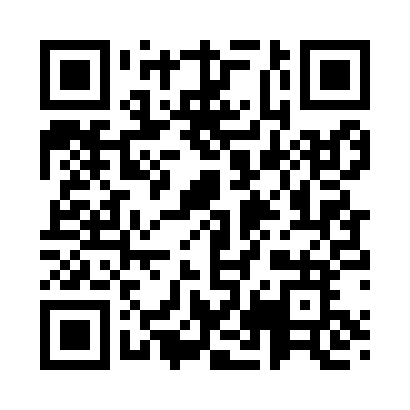 Prayer times for Tapiku, EstoniaWed 1 May 2024 - Fri 31 May 2024High Latitude Method: Angle Based RulePrayer Calculation Method: Muslim World LeagueAsar Calculation Method: HanafiPrayer times provided by https://www.salahtimes.comDateDayFajrSunriseDhuhrAsrMaghribIsha1Wed2:525:201:136:289:0611:262Thu2:515:171:126:299:0911:273Fri2:505:151:126:319:1111:284Sat2:495:131:126:329:1311:295Sun2:485:101:126:339:1511:306Mon2:475:081:126:359:1811:317Tue2:465:051:126:369:2011:328Wed2:455:031:126:379:2211:339Thu2:445:011:126:399:2411:3410Fri2:434:581:126:409:2711:3511Sat2:424:561:126:419:2911:3512Sun2:414:541:126:429:3111:3613Mon2:404:521:126:439:3311:3714Tue2:394:501:126:459:3511:3815Wed2:384:471:126:469:3711:3916Thu2:384:451:126:479:3911:4017Fri2:374:431:126:489:4211:4118Sat2:364:411:126:499:4411:4219Sun2:354:391:126:509:4611:4320Mon2:344:371:126:519:4811:4421Tue2:344:361:126:539:5011:4522Wed2:334:341:126:549:5211:4623Thu2:324:321:126:559:5411:4624Fri2:324:301:126:569:5511:4725Sat2:314:281:126:579:5711:4826Sun2:314:271:136:589:5911:4927Mon2:304:251:136:5910:0111:5028Tue2:294:241:136:5910:0311:5129Wed2:294:221:137:0010:0411:5130Thu2:284:211:137:0110:0611:5231Fri2:284:201:137:0210:0811:53